Chewelah Arts Guild Minutes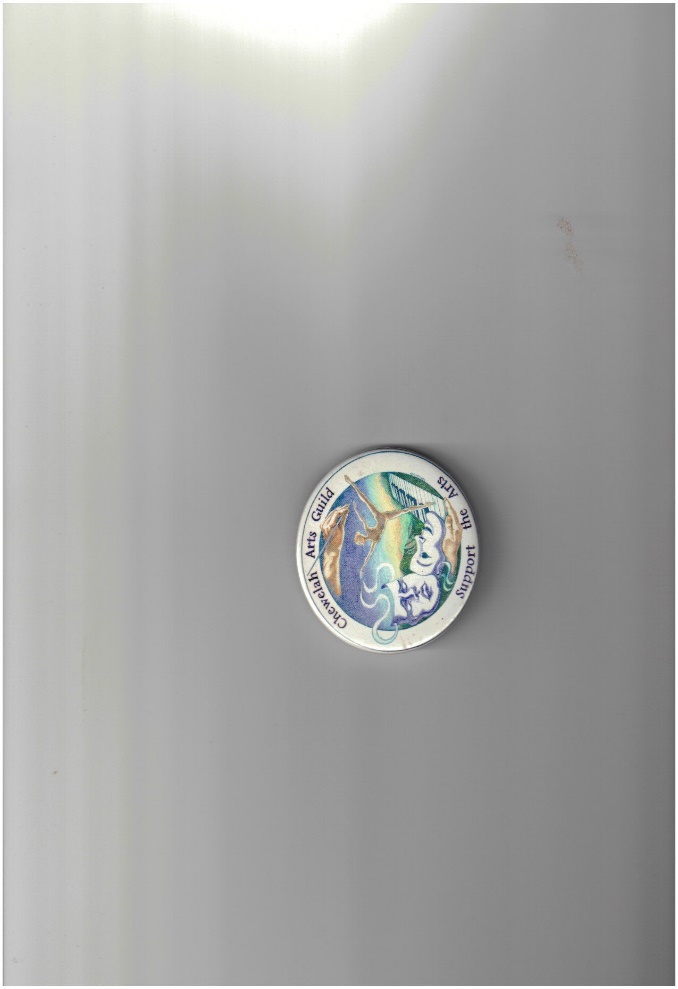 Meeting COVID-19 Virtual MeetingDecember 15, 20205:30 p.m.Meeting called to order by President Indigo Kennedy
MINUTES: The CAG November 17, 2020 Meeting Minutes. Leslie Moved to accept the November minutes as amended, Susanne Seconded, Motion carried.TREASURERS REPORT: Diane Kinzler presented the treasurer report for this meeting. Diane reported bank balances; Checking $39,050.31, Savings $1,748.10, CD $5,723.05 and PayPal $420.49 for a total of $46,941.95.  Susanne Moved to accept the Treasurer’s report as written, Leslie Seconded, Motion carried.CORRESPONDANCE : Diane K. shared the following correspondence:Christmas Card from Hansen’s Logging.A letter from the Chewelah Peak Learning Center that they are closing indefinitely.Thank you from Inland Theater with a promise that they will be back.Letter from Chewelah Center for the Arts asking for continued support and asking for donations.Thank you from Chewelah Creative District thanking us for our pledged contribution for the grant they had applied for. UPCOMING/RECENT EVENTS, ACTIVITIES and REPORTS Donation of $1,500 from the Hemingway’s: Suzanne sent them a thank you. Diane K. sent them a donation verification for their taxes. There was discussion on how this generous donation can be used. Last year their donation was applied to the Summer Arts Program and they were very pleased.Chewelah Arts Guild Calendar: Indigo stated that she is working on the 2021 calendar. She also asked for a volunteer to either help or take over the Calendar updates. Tabitha volunteered to help.Board Vacancy: It was discussed that the CAG Annual Meeting is coming up in February. There will be four positions available for nominations due to Betty Myers’ resignation. Indigo asked that we please consider asking members if they would be interested in being on the Board. OLD BUSINESS:CARES Act Grant Update: Indigo stated that a projector was purchased and a case is being purchased to protect it. Susanne confirmed that we have ordered the Chewelah Arts Guild 4x5 Note Cards with our new Logo made by Colville Printing. Rainbow Grant: Valley School Art Program applied for and received the $250 Chewelah Arts Guild 2020 Rainbow Grant. Gail Churape sent a Thank You to CAG stating she has ordered supplies and is making kits for 60 students.Artist Sunday: Indigo shared that the virtual Holiday Craft Fair was a success. There were over 45 sales. Based on this success there will be further discussion to decide if the committee would like to use this website for other holiday sales. Events/activities/reports:Annual Meeting: The Chewelah Arts Guild Annual Meeting is normally held in February. There was discussion on how we will hold the annual meeting in 2021. The Bylaws state that an annual meeting must be held annually – this will happen. With COVID there will be discussion on how it will be held. It was decided that the meeting date is Saturday, February 20, 2021. It will most likely be a zoom meeting.PACA: Tom informed us that PACA had a fund drive with over $10,000 raised, the money was raised to complete the North storage addition. Tom went on to share that they are moving the fence 50 feet from the building and gates will be added to create an outside green venue. The outside area is beautiful and inviting and could be a very welcome area to hold outside events during COVID and beyond. UPCOMING EVENTS:Chewelah Arts Guild Meeting: Virtual meeting – January 19, 2021 at 5:30 p.m. Meeting Adjourned at 6:00Respectfully, Anita Talbott, SecretaryMembers present, Indigo Kennedy, Tom Bristol, Leslie Kristianson, Diane Kinzler, Gail Churape, Susanne Griepp Tabitha Baugh and Anita Talbott